Measuring Length in Metres Behaviours/StrategiesMeasuring Length in Metres Behaviours/StrategiesMeasuring Length in Metres Behaviours/StrategiesStudent struggles to estimate length usinga standard unit (metre), and the estimate isextreme or unreasonable.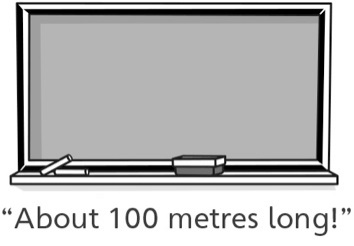 Student measures length using a standard unit (metre), but does not line up the end of the metre stick with the end of the object being measured.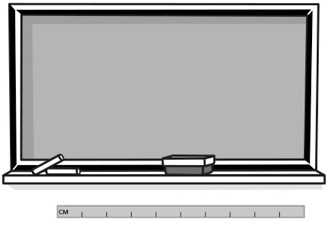 Student measures length using a standard unit(metre), but struggles to iterate the metrestick (leaves gaps or overlaps, or has difficultytracking the metre stick while measuring).Observations/DocumentationObservations/DocumentationObservations/DocumentationStudent measures length using a standardunit (metre), but loses track of the count whenmeasuring.“I forget how many metre sticks I used.”Student measures length using a standard unit (metre), but forgets to include the unit when stating the measure or ignores leftover.“It is 7 long.”Student successfully estimates and measureslength using a standard unit (metre) andincludes units with measures.“The whiteboard is a little less than3 metres long.”Observations/DocumentationObservations/DocumentationObservations/Documentation